ARROW 2 P Inbyggda batterier och självtestTillbehör Arrow 2 20:Tillbehör Arrow 25:Tillbehör Arrow 30:Foton: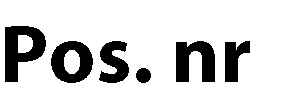 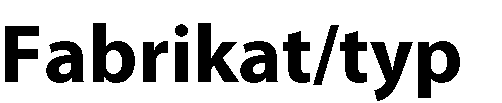 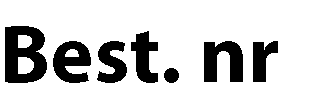 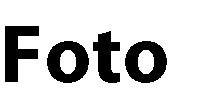 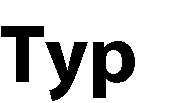 Arrow 2 P 20  	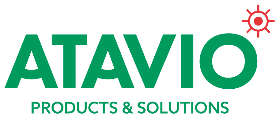 Pil NedE-7346210Art. 570322Pil hö/väE-7346214Art. 570323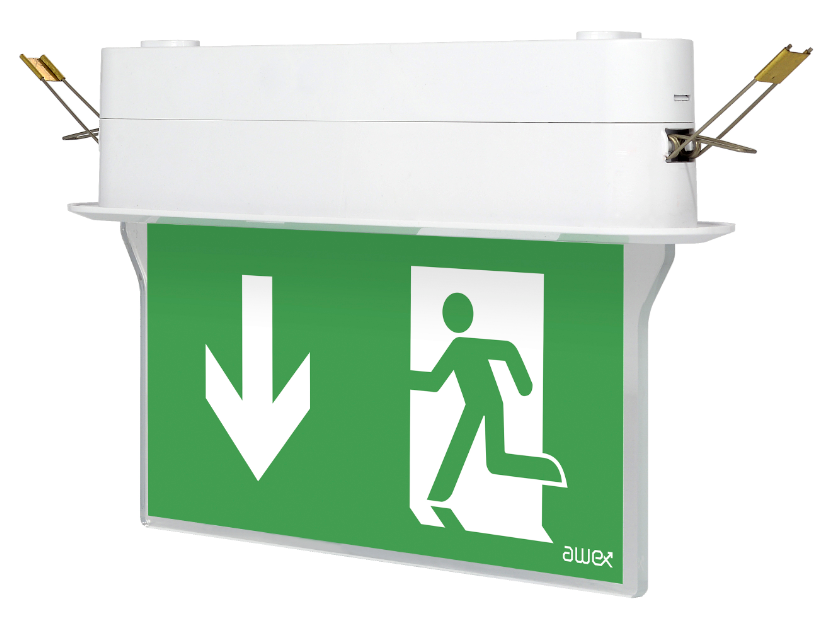 Batteri: Inbyggt LifeP04Piktogram: Pil NedPiktogram: Pil Hö/VäLäsavstånd: 20m Montage: InfälldBestyckning: LED Övrigt: IP40Effekt:1WArrow 2 P 25 Pil NedE-7346217Art. 570332Pil hö/väE-7346218Art. 570333Batteri: Inbyggt LifeP04Piktogram: Pil NedPiktogram: Pil Hö/VäLäsavstånd: 25m Montage: InfälldBestyckning: LED Övrigt: IP40Effekt:1WArrow 2 P 30  Pil NedE- 7346224Art. 570342Pil hö/väE- 7346225Art. 570343Batteri: Inbyggt LifeP04Piktogram: Pil NedPiktogram: Pil Hö/VäLäsavstånd: 30m Montage: InfälldBestyckning: LED Övrigt: IP40Effekt:1WSymbolfolie Pil Höger RullstolE-7346306Art. 129810Symbolfolie Pil Vänster RullstolE-7346307Art. 129811Symbolfolie Pil Ned RullstolE-7346308Art. 129812Avbärare Arrow PE-7344644Art. 109944Symbolfolie Pil Höger RullstolE-7346309Art. 129813Symbolfolie Pil Vänster RullstolE-7346310Art. 129814Symbolfolie Pil Ned RullstolE-7346311Art. 129815Avbärare Arrow PE-7344644Art. 109944Symbolfolie Pil Höger RullstolE-7346312Art. 129816Symbolfolie Pil Vänster RullstolE-7346313Art. 129817Symbolfolie Pil Ned RullstolE-7346314Art. 129818Avbärare Arrow PE-7344644Art. 109944Piktogram Pil ned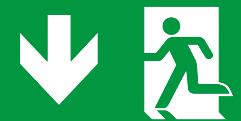 Piktogram Pil hö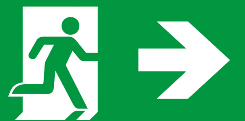 Piktogram Pil vä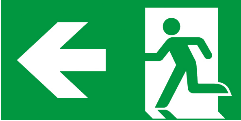 Piktogram Pil ned Rullstol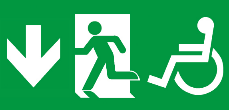 Piktogram Pil hö Rullstol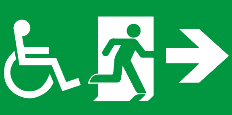 Piktogram Pil vä Rullstol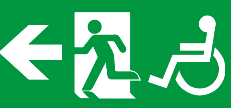 